                   KINDERGARTEN /GRADE 1/GRADE 2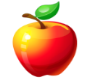                    ELA CCGPS UNIT PLAN:   _______  9 WEEKS (1ST, 2ND, 3RD, OR 4TH)                   Use your grade-level curriculum map to determine the reading and writing focuses of your unit and the numbers and types of assessmentsREADING FOCUS:  LITERARY AND INFORMATIONAL (see curriculum map for order)THEME:  PART  1 EXTENDED TEXT (4.5 WEEKS):THEMATICALLY CONNECTED SHORT TEXTS (mixture of literary and informational):1.2.3.SUPPLEMENTARY MATERIAL:    
PART 2 EXTENDED TEXT (4.5 WEEKS):  THEMATICALLY CONNECTED SHORT TEXTS (mixture of literary and informational):1.2.3.SUPPLEMENTARY MATERIAL:    PART 1 WRITING FOCUS (Narrative/Informational/Opinion (see curriculum map)This prompt will be your assessment for the first 4.5 weeks:PART 2 WRITING FOCUS (Narrative/Informational/Opinion (see curriculum map):This prompt will be your assessment for the second 4.5 weeks:Research Connections:Routine Writing:PLANS FOR ASSESSMENT 1:  CONNECTING READING TO WRITING AT GRADE-APPROPRIATE LEVEL PROMPT:SKILL BUILDING TASKSThis unit is intended to meet the shared reading and writing workshop segments of a balanced literacy program.  Reading foundation standards (RF), while reinforced in this unit, should be taught directly during daily guided reading and explicit phonics instruction.ESSENTIAL QUESTION:   Task:  ________________________________ Standards: Instruction:ESSENTIAL QUESTION:   Task:  ________________________________Standards:Instruction: ESSENTIAL QUESTION:   Task: ________________________________Standards: Instruction: ESSENTIAL QUESTION:   Task: __________________________________Standards:Instruction: ESSENTIAL QUESTION:   Task: __________________________________Standards:Instruction: ESSENTIAL QUESTION:   Task: __________________________________Standards: Instruction: ESSENTIAL QUESTION:   Task: __________________________________ Standards: Instruction:  ESSENTIAL QUESTION:   Task: __________________________________Standards:Instruction: PLANS FOR ASSESSMENT 2:  CONNECTING READING TO WRITING AT GRADE-APPROPRIATE LEVEL PROMPT:SKILL BUILDING TASKSNote: tasks may take more than a single day. Include a task to teach EVERY skill students will need to succeed on the assessment prompt above. Language, Foundations, and Speaking/Listening standards must be incorporated so that all standards are adequately addressed throughout the year. ESSENTIAL QUESTION:   Task:  ________________________________ Standards: Instruction:ESSENTIAL QUESTION:   Task:  ________________________________Standards:Instruction: ESSENTIAL QUESTION:   Task: ________________________________Standards: Instruction: ESSENTIAL QUESTION:   Task: __________________________________Standards:Instruction: ESSENTIAL QUESTION:   Task: __________________________________Standards:Instruction: ESSENTIAL QUESTION:   Task: __________________________________Standards: Instruction: ESSENTIAL QUESTION:   Task: __________________________________ Standards: Instruction:  ESSENTIAL QUESTION:   Task: __________________________________Standards:Instruction: PLANS FOR ASSESSMENT 3:  CONNECTING READING TO WRITING AT GRADE-APPROPRIATE LEVEL PROMPT:SKILL BUILDING TASKSThis unit is intended to meet the shared reading and writing workshop segments of a balanced literacy program.  Reading foundation standards (RF), while reinforced in this unit, should be taught directly during daily guided reading and explicit phonics instruction.ESSENTIAL QUESTION:   Task:  ________________________________ Standards: Instruction:ESSENTIAL QUESTION:   Task:  ________________________________Standards:Instruction: ESSENTIAL QUESTION:   Task: ________________________________Standards: Instruction: ESSENTIAL QUESTION:   Task: __________________________________Standards:Instruction: ESSENTIAL QUESTION:   Task: __________________________________Standards:Instruction: ESSENTIAL QUESTION:   Task: __________________________________Standards: Instruction: ESSENTIAL QUESTION:   Task: __________________________________ Standards: Instruction:  ESSENTIAL QUESTION:   Task: __________________________________Standards:Instruction: 